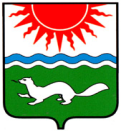 АДМИНИСТРАЦИЯ СОСЬВИНСКОГО ГОРОДСКОГО ОКРУГАП О С Т А Н О В Л Е Н И Е от _06.12.2012__ № _1157_р.п. СосьваО внесении изменений в постановление администрации Сосьвинского городского округа от 17.12.2010 № 903 «Об утверждении муниципальной целевой программы «Повышение правовой культуры учащейся молодежи Сосьвинского городского округа на 2011-2013 годы»         В связи с корректировкой сумм финансирования муниципальной целевой программы «Повышение правовой культуры учащейся молодежи Сосьвинского городского округа на 2011 – 2013 годы», утвержденной постановлением   администрации Сосьвинского городского округа от 17.12.2010 № 903, руководствуясь статьями 30.1, 45 Устава Сосьвинского городского округа, администрация Сосьвинского городского округа ПОСТАНОВЛЯЕТ:1. Внести в муниципальную целевую программу «Повышение правовой культуры учащейся молодежи Сосьвинского городского округа на 2011 – 2013 годы», утвержденной постановлением администрации Сосьвинского городского округа от 17.12.2010 № 903, следующие изменения:1) пункт «Объемы реализации программы» Раздела 1. «Паспорт муниципальной целевой программы «Повышение правовой культуры учащейся молодежи Сосьвинского городского округа на 2011 – 2013 годы» изложить в следующей редакции:2) Раздел 3. «Мероприятия по реализации муниципальной целевой программы «Повышение правовой культуры учащейся молодежи Сосьвинского городского округа на 2011 – 2013 годы»» читать в следующей редакции (прилагается).2. Опубликовать настоящее постановление в приложении к газете «Сосьвинские вести» - «Муниципальный вестник» и официальном сайте администрации Сосьвинского городского округа. 3. Контроль исполнения настоящего постановления возложить на заместителя главы администрации Сосьвинского городского округа по социальным вопросам Д.А. Каданцева.Глава администрации Сосьвинского городского округа      			                          А.В. КозяевРаздел 3. « Мероприятия по реализации муниципальной целевой программы «Повышение правовой культуры учащейся молодежи Сосьвинского городского округа» на 2011-.г.Участники Программы:УКМиС – Отраслевой (функциональный) орган администрации Сосьвинского городского округа «Управление по делам культуры, молодежи и спорта» УО – Отраслевой (функциональный) орган администрации Сосьвинского городского округа  «Управление образования» ОМС – Общественный молодежный совет при главе Сосьвинского городского округаЛМБТ – летняя молодежная биржа трудаКДН  - территориальная комиссия Серовского района по делам       			 несовершеннолетних и защите их правИсточники и объемы   финансирования Программы2011 год местный бюджет – 16.7  тыс. рублей2012 год местный бюджет – 20.0  тыс. рублей2013 год местный бюджет – 68.0  тыс. рублей№ НаименованиемероприятияИспол-нительОбъем расходов(в тыс. руб.)Объем расходов(в тыс. руб.)Объем расходов(в тыс. руб.)Объем расходов(в тыс. руб.)Источник финанси-рованияОжидаемые результатыОжидаемые результаты№ НаименованиемероприятияИспол-нитель....Источник финанси-рованияОжидаемые результатыОжидаемые результаты1.Создание координационного Совета актива учащейся молодежи Сосьвинского городского округа при Управлении по делам культуры и спортаУКМиС,ОМС  Не треб. затратНе треб. затратНе треб. затратНе треб. затрат_Воспитание лидерских качеств и организаторских способностей у актива учащейся молодежи, развитие школьного самоуправления через обучение актива (обеспечение участия не мене 20 человек)Воспитание лидерских качеств и организаторских способностей у актива учащейся молодежи, развитие школьного самоуправления через обучение актива (обеспечение участия не мене 20 человек)2.Проведение в образовательных учреждениях учебно-методических занятий на тему «Административная и уголовная ответственность несовершеннолетних»УКМиС, ОМС,сотрудники МВД, прокуратуры (по согласованию)Не треб. затратНе треб. затратНе треб. затратНе треб. затрат_Содействие повышению уровня правовой культуры несовершеннолетнихСодействие повышению уровня правовой культуры несовершеннолетних3.Организация и проведение круглого стола по профилактике проявлений экстремизма в молодежной средеУКМиС,ОМСНе треб. затратНе треб. затратНе треб. затратНе треб. затрат_Повышение правовой грамотности учащихсяПовышение правовой грамотности учащихся4.Организация сборов координационного совета актива учащейся молодежи Сосьвинского городского округа, проведение  учебных семинаров. УКМиС0,00,00,09,0мест.бюдВоспитание лидерских качеств и организаторских способностей у актива учащейся молодежи, развитие школьного самоуправления через обучение актива (обеспечение участия не мене 20 человек)Воспитание лидерских качеств и организаторских способностей у актива учащейся молодежи, развитие школьного самоуправления через обучение актива (обеспечение участия не мене 20 человек)5.Выпуск с участием учащихся информационных буклетов на тему: «Уголовная и административная ответственность несовершеннолетних»УКМиС,ОМС7,77,79,015,0мест.бюдИнформирование молодежи об административной и уголовной ответственностиИнформирование молодежи об административной и уголовной ответственности6.Проведение круглого стола с представителями правоохранительных и правозащитных организаций Сосьвинского городского округаУКМиС,ОМС,сотруд-ники МВД, прокуратуры (по согласованию)0,00,00,03,0мест.бюдСодействие повышению уровня правовой культуры, взаимодействие участников проекта с правозащитными организациями, представителями КДН,  прокуратурыСодействие повышению уровня правовой культуры, взаимодействие участников проекта с правозащитными организациями, представителями КДН,  прокуратуры7.Ролевая игра для младших школьников «Права детей»УКМиС,ОМС0,00,00,05,0мест.бюдСоздание условий для самореализации младших школьников, развитие умения сотрудничать с другими людьмиСоздание условий для самореализации младших школьников, развитие умения сотрудничать с другими людьми8.Обучающий семинар «Профилактика суицидальных состояний подростков»УКМиСНе треб. затратНе треб. затратНе треб. затратНе треб. затрат_Профилактика суицидов в молодежной средеПрофилактика суицидов в молодежной среде9.Деловая игра «Выборы»УКМиС, ОМСУКМиС, ОМС0,02,05,0мест.бюд.Развитие политической и общественной активности молодежи10.Выпуск с участием учащихся информационных буклетов «Трудоустройство несовершеннолетних» УКМиС,ОМСУКМиС,ОМС9,09,09,0мест.бюд.Информирование молодежи о правах и обязанностях работника и работодателя в сфере трудового права11.Проведение в образовательных учреждениях внеклассных часов на тему: «Трудоустройство несовершеннолетних»УКМиС,ОМСУКМиС,ОМСНе треб. затратНе треб. затратНе треб. затрат_Содействие повышению уровня правовой культуры, информирование молодежи о правах и обязанностях работника и работодателя в сфере трудового права12.Деловая игра «Трудоустройство несовершеннолетних»УКМиС,ОМСУКМиС,ОМС0,00,03,0мест.бюд.Содействие повышению уровня правовой культуры, информирование молодежи о правах и обязанностях работника и работодателя в сфере трудового права13.Проведение открытых заседаний территориальной комиссии по делам несовершеннолетних и защите их правУКМиС,КДН,ОМСУКМиС,КДН,ОМСНе треб. затратНе треб. затратНе треб. затрат_Взаимодействие участников проекта с правозащитными организациями14.   Конкурс проектов «Школа – территория права» УКМиС,ОМС0,00,03,0мест.бюд.Обучение, разработка и реализация школьных проектов, направленных на повышение уровня правовой культуры, приобретение учащимися навыков практической деятельности, создание условий для самореализации молодежи15.Информирование общественности с помощью СМИ о данном проектеУКМиС,ОМСНе треб. затратНе треб. затратНе треб. затрат_Информирование общественности о результатах проекта16.Проведение обучающего игрового конкурса среди учащихся ОУ СГО «Школа безопасности»УКМиС,УО,ОМС0,00,09,0мест.бюд.Привитие практических навыков и основ безопасности жизнедеятельности17.Проведение индивидуальной социально-правовой работы с безнадзорными подростками, детьми из группы риска УКМиС,ОМСНе треб. затратНе треб. затратНе треб. затрат_Вовлечение «неблагополучных» подростков в общение, помощь по самореализации в обществе18.Выпуск сборника методических материалов по правовой культуре в электронном вариантеУКМиС0.00.07.0мест.бюд.Содействие повышению уровня правовой культуры несовершеннолетнихИТОГО ПО ПРОГРАММЕ:ИТОГО ПО ПРОГРАММЕ:ИТОГО ПО ПРОГРАММЕ:16,720.068.0